	spoj náhradní autobusové dopravy (červeně)	dopravce RegioJet, a.s.	jede v , nejede 1.VII. – 30.VIII.	jede v  a 	jede v  a 29.III., 1., 8.V., 5.VII., nejede 30.III., 6.VII.	jede v  – 	jede v ,  a 	3315 / 2821  Hranice na Moravě - Český Těšín v ,  	viz trať 001,270	viz trať 321	001,276,277,278	spoj náhradní autobusové dopravy (červeně)	dopravce RegioJet, a.s.	jede v , nejede 1.VII. – 30.VIII.	jede v , nejede 29. – 31.III., 5., 6.VII., 28.IX., 27.X	jede v  a , nejede 7. – 9., 30.IV., 7.V., 5.VII., 28.X., 17.XI.	jede v  – 	jede v , ,  	3050 / 3302  Bohumín - Hranice na Moravě v  - , kromě  29.III. – 2.IV., 1., 2., 8., 9.V., 5.VII., 29.X.	viz trať 001,270	viz trať 321	001,276,277,278Vážení cestující, Správa železnic, s.o., informuje, že ve výše uvedeném termínu proběhne výluka v úseku Lipník nad Bečvou – Hranice na Moravě na trati 271 (Olomouc -) Přerov - Bohumín, Mošnov, Ostrava Airport - Studénka. Dopravce České dráhy, a.s., proto musí přistoupit k následujícímu opatření:Po dobu výluky budou Os a Sp vlaky (vyjma Sp 1425) v denní době cca od 6:10 do 20:00 hod. nahrazeny autobusy v úseku Lipník nad Bečvou – Hranice na Moravě. Náhradní autobusová doprava je organizována dle výlukového jízdního řádu. Ve stanici Hranice na Moravě není zajištěna návaznost vlaků ve směru Vsetín na autobusy náhradní dopravy ze směru Lipník nad Bečvou a obráceně.Výlukový jízdní řád obsahuje pouze vlaky kategorie R, Sp a Os projíždějící vyloučeným úsekem. Ostatní vlaky neuvedené ve výlukovém jízdním řádě jedou dle pravidelného jízdního řádu. Ostatní vlaky projíždějící vyloučeným úsekem mohou z důvodu výluky navýšit zpoždění až o 10 minut. V přípojných stanicích nemusí být od zpožděných vlaků zajištěny přestupy na přípojné vlaky! O přípojích se prosím informujte u vlakového personálu.Umístění zastávek ND:Hranice na Moravě – před staniční budovouDrahotuše – na autobusové zastávce “Drahotuše, náměstí“ a “Drahotuše, hřbitov“ (pouze pro výstup) Lipník nad Bečvou – před staniční budovouUpozornění pro cestující:
Nástup cestujících do autobusů náhradní dopravy je umožněn pouze předními dveřmi.
Cestující jsou povinni se prokázat platným jízdním dokladem.Výlukový jízdní řád Platný od 15. 2. do 16. 7. 2024 Výlukový jízdní řád Platný od 15. 2. do 16. 7. 2024 Výlukový jízdní řád Platný od 15. 2. do 16. 7. 2024 Výlukový jízdní řád Platný od 15. 2. do 16. 7. 2024 Výlukový jízdní řád Platný od 15. 2. do 16. 7. 2024 Výlukový jízdní řád Platný od 15. 2. do 16. 7. 2024 Výlukový jízdní řád Platný od 15. 2. do 16. 7. 2024 Výlukový jízdní řád Platný od 15. 2. do 16. 7. 2024 Výlukový jízdní řád Platný od 15. 2. do 16. 7. 2024 Výlukový jízdní řád Platný od 15. 2. do 16. 7. 2024 Výlukový jízdní řád Platný od 15. 2. do 16. 7. 2024 Výlukový jízdní řád Platný od 15. 2. do 16. 7. 2024 Výlukový jízdní řád Platný od 15. 2. do 16. 7. 2024 1  271  (Olomouc -) Přerov - Hranice na Moravě (- Bohumín)
   3 Hranice na Moravě - Ostrava - Bohumín   R8 (Brno -) Přerov - Hranice na Moravě - Ostrava - Bohumín	IDSOK Olomouc - Polom  ODIS Hranice na Moravě - Bohumín, Mošnov, Ostrava Airport – StudénkaJízdní řád obsahuje pouze vlaky kategorie R, Sp a Os jedoucí přes vyloučený úsek1  271  (Olomouc -) Přerov - Hranice na Moravě (- Bohumín)
   3 Hranice na Moravě - Ostrava - Bohumín   R8 (Brno -) Přerov - Hranice na Moravě - Ostrava - Bohumín	IDSOK Olomouc - Polom  ODIS Hranice na Moravě - Bohumín, Mošnov, Ostrava Airport – StudénkaJízdní řád obsahuje pouze vlaky kategorie R, Sp a Os jedoucí přes vyloučený úsek1  271  (Olomouc -) Přerov - Hranice na Moravě (- Bohumín)
   3 Hranice na Moravě - Ostrava - Bohumín   R8 (Brno -) Přerov - Hranice na Moravě - Ostrava - Bohumín	IDSOK Olomouc - Polom  ODIS Hranice na Moravě - Bohumín, Mošnov, Ostrava Airport – StudénkaJízdní řád obsahuje pouze vlaky kategorie R, Sp a Os jedoucí přes vyloučený úsek1  271  (Olomouc -) Přerov - Hranice na Moravě (- Bohumín)
   3 Hranice na Moravě - Ostrava - Bohumín   R8 (Brno -) Přerov - Hranice na Moravě - Ostrava - Bohumín	IDSOK Olomouc - Polom  ODIS Hranice na Moravě - Bohumín, Mošnov, Ostrava Airport – StudénkaJízdní řád obsahuje pouze vlaky kategorie R, Sp a Os jedoucí přes vyloučený úsek1  271  (Olomouc -) Přerov - Hranice na Moravě (- Bohumín)
   3 Hranice na Moravě - Ostrava - Bohumín   R8 (Brno -) Přerov - Hranice na Moravě - Ostrava - Bohumín	IDSOK Olomouc - Polom  ODIS Hranice na Moravě - Bohumín, Mošnov, Ostrava Airport – StudénkaJízdní řád obsahuje pouze vlaky kategorie R, Sp a Os jedoucí přes vyloučený úsek1  271  (Olomouc -) Přerov - Hranice na Moravě (- Bohumín)
   3 Hranice na Moravě - Ostrava - Bohumín   R8 (Brno -) Přerov - Hranice na Moravě - Ostrava - Bohumín	IDSOK Olomouc - Polom  ODIS Hranice na Moravě - Bohumín, Mošnov, Ostrava Airport – StudénkaJízdní řád obsahuje pouze vlaky kategorie R, Sp a Os jedoucí přes vyloučený úsek1  271  (Olomouc -) Přerov - Hranice na Moravě (- Bohumín)
   3 Hranice na Moravě - Ostrava - Bohumín   R8 (Brno -) Přerov - Hranice na Moravě - Ostrava - Bohumín	IDSOK Olomouc - Polom  ODIS Hranice na Moravě - Bohumín, Mošnov, Ostrava Airport – StudénkaJízdní řád obsahuje pouze vlaky kategorie R, Sp a Os jedoucí přes vyloučený úsek1  271  (Olomouc -) Přerov - Hranice na Moravě (- Bohumín)
   3 Hranice na Moravě - Ostrava - Bohumín   R8 (Brno -) Přerov - Hranice na Moravě - Ostrava - Bohumín	IDSOK Olomouc - Polom  ODIS Hranice na Moravě - Bohumín, Mošnov, Ostrava Airport – StudénkaJízdní řád obsahuje pouze vlaky kategorie R, Sp a Os jedoucí přes vyloučený úsek1  271  (Olomouc -) Přerov - Hranice na Moravě (- Bohumín)
   3 Hranice na Moravě - Ostrava - Bohumín   R8 (Brno -) Přerov - Hranice na Moravě - Ostrava - Bohumín	IDSOK Olomouc - Polom  ODIS Hranice na Moravě - Bohumín, Mošnov, Ostrava Airport – StudénkaJízdní řád obsahuje pouze vlaky kategorie R, Sp a Os jedoucí přes vyloučený úsek1  271  (Olomouc -) Přerov - Hranice na Moravě (- Bohumín)
   3 Hranice na Moravě - Ostrava - Bohumín   R8 (Brno -) Přerov - Hranice na Moravě - Ostrava - Bohumín	IDSOK Olomouc - Polom  ODIS Hranice na Moravě - Bohumín, Mošnov, Ostrava Airport – StudénkaJízdní řád obsahuje pouze vlaky kategorie R, Sp a Os jedoucí přes vyloučený úsek1  271  (Olomouc -) Přerov - Hranice na Moravě (- Bohumín)
   3 Hranice na Moravě - Ostrava - Bohumín   R8 (Brno -) Přerov - Hranice na Moravě - Ostrava - Bohumín	IDSOK Olomouc - Polom  ODIS Hranice na Moravě - Bohumín, Mošnov, Ostrava Airport – StudénkaJízdní řád obsahuje pouze vlaky kategorie R, Sp a Os jedoucí přes vyloučený úsek1  271  (Olomouc -) Přerov - Hranice na Moravě (- Bohumín)
   3 Hranice na Moravě - Ostrava - Bohumín   R8 (Brno -) Přerov - Hranice na Moravě - Ostrava - Bohumín	IDSOK Olomouc - Polom  ODIS Hranice na Moravě - Bohumín, Mošnov, Ostrava Airport – StudénkaJízdní řád obsahuje pouze vlaky kategorie R, Sp a Os jedoucí přes vyloučený úsek1  271  (Olomouc -) Přerov - Hranice na Moravě (- Bohumín)
   3 Hranice na Moravě - Ostrava - Bohumín   R8 (Brno -) Přerov - Hranice na Moravě - Ostrava - Bohumín	IDSOK Olomouc - Polom  ODIS Hranice na Moravě - Bohumín, Mošnov, Ostrava Airport – StudénkaJízdní řád obsahuje pouze vlaky kategorie R, Sp a Os jedoucí přes vyloučený úsek1  271  (Olomouc -) Přerov - Hranice na Moravě (- Bohumín)
   3 Hranice na Moravě - Ostrava - Bohumín   R8 (Brno -) Přerov - Hranice na Moravě - Ostrava - Bohumín	IDSOK Olomouc - Polom  ODIS Hranice na Moravě - Bohumín, Mošnov, Ostrava Airport – StudénkaJízdní řád obsahuje pouze vlaky kategorie R, Sp a Os jedoucí přes vyloučený úsek1  271  (Olomouc -) Přerov - Hranice na Moravě (- Bohumín)
   3 Hranice na Moravě - Ostrava - Bohumín   R8 (Brno -) Přerov - Hranice na Moravě - Ostrava - Bohumín	IDSOK Olomouc - Polom  ODIS Hranice na Moravě - Bohumín, Mošnov, Ostrava Airport – StudénkaJízdní řád obsahuje pouze vlaky kategorie R, Sp a Os jedoucí přes vyloučený úsek1  271  (Olomouc -) Přerov - Hranice na Moravě (- Bohumín)
   3 Hranice na Moravě - Ostrava - Bohumín   R8 (Brno -) Přerov - Hranice na Moravě - Ostrava - Bohumín	IDSOK Olomouc - Polom  ODIS Hranice na Moravě - Bohumín, Mošnov, Ostrava Airport – StudénkaJízdní řád obsahuje pouze vlaky kategorie R, Sp a Os jedoucí přes vyloučený úsek1  271  (Olomouc -) Přerov - Hranice na Moravě (- Bohumín)
   3 Hranice na Moravě - Ostrava - Bohumín   R8 (Brno -) Přerov - Hranice na Moravě - Ostrava - Bohumín	IDSOK Olomouc - Polom  ODIS Hranice na Moravě - Bohumín, Mošnov, Ostrava Airport – StudénkaJízdní řád obsahuje pouze vlaky kategorie R, Sp a Os jedoucí přes vyloučený úsek1  271  (Olomouc -) Přerov - Hranice na Moravě (- Bohumín)
   3 Hranice na Moravě - Ostrava - Bohumín   R8 (Brno -) Přerov - Hranice na Moravě - Ostrava - Bohumín	IDSOK Olomouc - Polom  ODIS Hranice na Moravě - Bohumín, Mošnov, Ostrava Airport – StudénkaJízdní řád obsahuje pouze vlaky kategorie R, Sp a Os jedoucí přes vyloučený úsek1  271  (Olomouc -) Přerov - Hranice na Moravě (- Bohumín)
   3 Hranice na Moravě - Ostrava - Bohumín   R8 (Brno -) Přerov - Hranice na Moravě - Ostrava - Bohumín	IDSOK Olomouc - Polom  ODIS Hranice na Moravě - Bohumín, Mošnov, Ostrava Airport – StudénkaJízdní řád obsahuje pouze vlaky kategorie R, Sp a Os jedoucí přes vyloučený úsekkm	km	Správa železnic, státní organizace	VlakSpráva železnic, státní organizace	Vlak	3331
	
	3301
	
		3201
		3333
		3303
	
		3329
	
		3203
		3305
	
		3335
		R 1101
	
	
		3205
	
	3207
	
	3207
	
	Ze stanice	Ze staniceBrno hl. n.0	0	Olomouc hl. n. 71 	Olomouc hl. n. 71 		5 01	6 0122	Přerov 300,330 51 3	Přerov 300,330 51 3		5 20	6 14	6 20Přerov 001,270,300,330 51 Přerov 001,270,300,330 51 	3 52	4 30	4 56	5 30	6 00	6 18	6 26	6 26	6 2630	30	Prosenice 54 Prosenice 54 	3 58	4 36	5 02	5 36	6 06	R		6 32	6 32	6 3233	Osek nad Bečvou 54 Osek nad Bečvou 54 	4 01	4 39	5 05	5 39	6 09	E		6 35	6 35	6 3537	Lipník nad Bečvou 001 69  	Lipník nad Bečvou 001 69  		4 05	4 43	5 09	5 43	6 13	G	??	6 39	6 39	6 39Správa železnic, státní organizace	VlakSpráva železnic, státní organizace	Vlak3033353335	303205
	 
	303205
	 
	3205
	 
	3207
	 
	3207
	 
Lipník nad Bečvou 001 69 Lipník nad Bečvou 001 69 	4 05	4 44	5 09	5 446 00	6 15	I	??6 306 30	6 41	6 41	6 41Drahotuše,hřbitov. 61Drahotuše,hřbitov. 61								 6 10 6 25	O	6 406 40	 6 51	 6 51	 6 5146	Drahotuše,nám. 61 Drahotuše,nám. 61 								6 12	6 27	J	6 426 42	6 53	6 53	6 53Drahotuše 61Drahotuše 61	4 12	4 51	5 16	5 51					E											51	Hranice na Moravě 001,280 61 3 	Hranice na Moravě 001,280 61 3 		4 17	4 56	5 21	5 566 21 	6 40	T	6 396 51 6 51 	7 02	7 02	7 02Hranice na Moravě 001,280 61,236 Hranice na Moravě 001,280 61,236 	4 22	4 57	5 28	5 28	5 57	6 28		6 4072	Suchdol nad Odrou 79,87 	Suchdol nad Odrou 79,87 		4 39	5 44	5 44	6 44		6 52Suchdol nad Odrou 79,87 Suchdol nad Odrou 79,87 	4 40	5 45	5 45	6 45		6 5384	Studénka 001,279,325 75,76,86 Studénka 001,279,325 75,76,86 	4 49	5 54	5 54	6 55		7 00101	Ostrava-Svinov 001 1,2 4 	Ostrava-Svinov 001 1,2 4 		5 00	6 06	6 06	7 07	7 10106	Ostrava hl. n. 001,323 1,2 4/7 	Ostrava hl. n. 001,323 1,2 4/7 		5 12	6 19	6 19	7 15	7 18114	Bohumín 001,272,320 2,14 3 	Bohumín 001,272,320 2,14 3 		5 18	7 27	Do stanice	Do stanicePetrovice u KarvinéVsetínOstrava středVsetínkm	km	Správa železnic, státní organizace	VlakSpráva železnic, státní organizace	Vlak	R 1103
	
	
		3209
	
	Sp 1425
		3309
	
		R 1105
	
	
		3213
		R 1107
	
	
		R 1109
	
	
		3215
		3311
	
	
	R 1111
	
	
		R 1111
	
	
		R 1113
	
	
		3217
		3217
		Ze stanice	Ze staniceBrno hl. n.Brno-Kr. PoleBrno-Kr. PoleBrno-Kr. PoleBrno-Kr. PoleBrno-Kr. PoleBrno-Kr. Pole0	Olomouc hl. n. 71 	Olomouc hl. n. 71 		6 58	7 5822	Přerov 300,330 51 3	Přerov 300,330 51 3		7 15	7 21	8 15	8 21	9 15	10 15	11 15	11 15	12 15Přerov 001,270,300,330 51 Přerov 001,270,300,330 51 	7 18	7 27	7 38	8 18	8 30	9 18	10 18	10 27	11 18	11 18	12 18	12 30	12 3030	30	Prosenice 54 Prosenice 54 	R		7 33		R		8 36	R		R		10 33	R		R		R		12 36	12 3633	Osek nad Bečvou 54 Osek nad Bečvou 54 	E		7 36		E		8 39	E		E		10 36	E		E		E		12 39	12 3937	Lipník nad Bečvou 001 69  	Lipník nad Bečvou 001 69  		G	??	7 40	7 48	G	??	8 42	G	??	G	??	10 40	G	??	G	??	G	??	12 43	12 43Správa železnic, státní organizace	VlakSpráva železnic, státní organizace	Vlak32093213321532173217Lipník nad Bečvou 001 69 Lipník nad Bečvou 001 69 	I	??	7 48	7 42	I	??	8 44	I	??	I	??	10 42	I	??	I	??	I	??	12 45	12 45Drahotuše,hřbitov.  61Drahotuše,hřbitov.  61	J				 7 52	J	 8 54	J		J	10 52	J		J		J	12 5512 5546	Drahotuše,nám. 61 Drahotuše,nám. 61 	E				7 54	E		8 56	E		E		10 54	E		E		E		12 57	12 5751	Hranice na Moravě 001,280 61 3 	Hranice na Moravě 001,280 61 3 		T	7 39	7 59	8 03	T	8 38	9 05	T	9 39	T	10 39	11 03	T	11 39	T	11 39	T	12 39	13 06	13 06Hranice na Moravě 001,280 61,236 Hranice na Moravě 001,280 61,236 		7 40	8 00	8 18		8 39		9 40		10 40	11 22		11 40		11 40		12 4072	Suchdol nad Odrou 79,87 	Suchdol nad Odrou 79,87 			7 52	8 34		8 52		9 52		10 52	11 40		11 52		11 52		12 52Suchdol nad Odrou 79,87 Suchdol nad Odrou 79,87 		7 53	8 35		8 523309		9 53		10 53		11 53		11 53		12 5384	Studénka 001,279,325 75,76,86 	Studénka 001,279,325 75,76,86 			7 59	8 44		9 023309		9 59		10 59		11 59		11 59		12 5984	Studénka 001,279,325 75,76,86 Studénka 001,279,325 75,76,86 		8 00			9 03	9 06		10 00		11 00		12 00		12 00		13 00101	Ostrava-Svinov 001 1,2 4 	Ostrava-Svinov 001 1,2 4 		8 10	9 13	9 19	10 10	11 10	12 10	12 10	13 10106	Ostrava hl. n. 001,323 1,2 4/7 	Ostrava hl. n. 001,323 1,2 4/7 		8 18	9 21	10 18	11 18	12 18	12 18	13 18114	Bohumín 001,272,320 2,14 3 	Bohumín 001,272,320 2,14 3 		8 27	9 30	10 27	11 27	12 27	12 27	13 27	Do stanice	Do staniceVsetínkm	km	Správa železnic, státní organizace	VlakSpráva železnic, státní organizace	Vlak	3315
	
	
		R 1115
	
	
		3315
	
	
		3219
	
	R 1117
	
	
		3221
	
	Sp 1427
	
	3319
	
		R 1119
	
	
		3319
	
		3223
	
	3321
	
		3321
	
		R 1121
	
	
		3225
		3225
		Ze stanice	Ze staniceBrno-Kr. PoleBrno-Kr. PoleBrno-Kr. PoleBrno-Kr. Pole0	0	Olomouc hl. n. 71 	Olomouc hl. n. 71 		13 56	14 25	14 58	15 56	15 5622	Přerov 300,330 51 3	Přerov 300,330 51 3		13 15	14 15	14 21		15 15	15 21	16 15	16 21	16 21Přerov 001,270,300,330 51 Přerov 001,270,300,330 51 	13 18	13 26	14 18	14 27		15 18	15 29	16 18	16 27	16 2730	30	Prosenice 54 Prosenice 54 	R		13 32	R		14 33		R		15 35	R		16 33	16 3333	Osek nad Bečvou 54 Osek nad Bečvou 54 	E		13 35	E		14 36		E		15 38	E		16 36	16 3637	Lipník nad Bečvou 001 69  	Lipník nad Bečvou 001 69  		G	??	13 39	G	??	14 40	14 47	G	??	15 42	G	??	16 40	16 40Správa železnic, státní organizace	VlakSpráva železnic, státní organizace	Vlak3219 32212322332253225Lipník nad Bečvou 001 69 Lipník nad Bečvou 001 69 	I	??	13 41	I	??	14 42	14 49	I	??	15 44	I	??	16 42	16 42Drahotuše,hřbitov. na výstup 61Drahotuše,hřbitov. na výstup 61	J		13 51	J	14 52	J	15 54	J	16 5216 5246	Drahotuše,nám. 61 Drahotuše,nám. 61 	E		13 53	E		14 54		E		15 56	E		16 54	16 5451	Hranice na Moravě 001,280 61 3 	Hranice na Moravě 001,280 61 3 		T	13 39	14 02	T	14 39	15 03	15 04	T	15 39	16 04	T	16 39	17 03	17 03Hranice na Moravě 001,280 61,236 Hranice na Moravě 001,280 61,236 	13 22		13 40		14 40	15 22		15 40	16 22	16 22		16 4072	Suchdol nad Odrou 79,87 	Suchdol nad Odrou 79,87 		13 40		13 52		14 52	15 40		15 52	16 40	16 40		16 52Suchdol nad Odrou 79,87 Suchdol nad Odrou 79,87 			13 53	13 56		14 53			15 53	15 56				16 5384	Studénka 001,279,325 75,76,86 Studénka 001,279,325 75,76,86 		14 00	14 06		15 00		16 00	16 06		17 00101	Ostrava-Svinov 001 1,2 4 	Ostrava-Svinov 001 1,2 4 		14 10	14 18	15 10	16 10	16 18	17 10106	Ostrava hl. n. 001,323 1,2 4/7 	Ostrava hl. n. 001,323 1,2 4/7 		14 18	15 18	16 18	17 18114	Bohumín 001,272,320 2,14 3 	Bohumín 001,272,320 2,14 3 		14 27	15 27	16 27	17 27	Do stanice	Do stanicekm	km	Správa železnic, státní organizace	VlakSpráva železnic, státní organizace	Vlak	3321
	
		R 1123
	
	
		3227
	
	3323
	
		R 1125
	
	
		3231
		R 1127
	
	
		3339
		R 1129
	
	
		3233
	
	
	R 1131
	
	
		R 1133
	
	
		R 1133
	
	
		3235
	
	
	3327
	
	
		3327
	
	
		Ze stanice	Ze staniceBrno-Kr. PoleBrno-Kr. PoleBrno-Kr. PoleBrno-Kr. PoleBrno-Kr. PoleBrno-Kr. PoleBrno-Kr. Pole0	0	Olomouc hl. n. 71 	Olomouc hl. n. 71 		17 5822	Přerov 300,330 51 3	Přerov 300,330 51 3		17 15	18 15	18 21	19 15	20 15	21 15	22 14	22 14Přerov 001,270,300,330 51 Přerov 001,270,300,330 51 	17 18	17 27	18 18	18 27	19 18	19 30	20 18	20 27	21 18	22 18	22 18	22 2730	30	Prosenice 54 Prosenice 54 	R		17 33	R		18 33	R		19 36	R		20 33	R		R		R		22 3333	Osek nad Bečvou 54 Osek nad Bečvou 54 	E		17 36	E		18 36	E		19 39	E		20 36	E		E		E		22 3637	Lipník nad Bečvou 001 69  	Lipník nad Bečvou 001 69  		G	??	17 40	G	??	18 40	G		19 43	G		20 40	G		G		G		22 40Správa železnic, státní organizace	VlakSpráva železnic, státní organizace	Vlak3227232312	I	33395	I		I		I		I	Lipník nad Bečvou 001 69 Lipník nad Bečvou 001 69 	I	??	17 42	I	??	18 42	O		19 45	O		20 40	O		O		O		22 40Drahotuše,hřbitov. na výstup 61Drahotuše,hřbitov. na výstup 61	J		17 52	J	18 52	J		19 55	J				J		J		J			46	Drahotuše,nám. 61 Drahotuše,nám. 61 	E		17 54	E		18 54	E		19 57	E				E		E		E			Drahotuše 61Drahotuše 61	T				T				T				T		20 47	T		T		T		22 4751	Hranice na Moravě 001,280 61 3 	Hranice na Moravě 001,280 61 3 			17 39	18 03		18 39	19 03		19 39	20 06	20 39	20 51	21 39	22 39	22 39	22 53Hranice na Moravě 001,280 61,236 Hranice na Moravě 001,280 61,236 		17 40	18 22		18 40		19 40	20 40	20 52	21 40	22 40	22 40	22 55	23 00	23 0072	Suchdol nad Odrou 79,87 	Suchdol nad Odrou 79,87 			17 52	18 40		18 52		19 52		20 52		21 52		22 52		22 52	23 17	23 17Suchdol nad Odrou 79,87 Suchdol nad Odrou 79,87 	16 56		17 53		18 53		19 53		20 53		21 53		22 53		22 5384	Studénka 001,279,325 75,76,86 Studénka 001,279,325 75,76,86 	17 06		18 00		19 00		20 00		21 00		22 00		23 00		23 00101	Ostrava-Svinov 001 1,2 4 	Ostrava-Svinov 001 1,2 4 		17 18	18 10	19 10	20 10	21 10	22 10	23 10	23 10106	Ostrava hl. n. 001,323 1,2 4/7 	Ostrava hl. n. 001,323 1,2 4/7 		17 26	18 18	19 18	20 18	21 18	22 18	23 18	23 18114	Bohumín 001,272,320 2,14 3 	Bohumín 001,272,320 2,14 3 		17 33	18 27	19 27	20 27	21 27	22 27	23 27	23 27	Do stanice	Do staniceVsetínValašské MeziříčíVýlukový jízdní řád Platný od 15. 2. do 16. 7. 2024 Výlukový jízdní řád Platný od 15. 2. do 16. 7. 2024 Výlukový jízdní řád Platný od 15. 2. do 16. 7. 2024 Výlukový jízdní řád Platný od 15. 2. do 16. 7. 2024 Výlukový jízdní řád Platný od 15. 2. do 16. 7. 2024 Výlukový jízdní řád Platný od 15. 2. do 16. 7. 2024 Výlukový jízdní řád Platný od 15. 2. do 16. 7. 2024 Výlukový jízdní řád Platný od 15. 2. do 16. 7. 2024 Výlukový jízdní řád Platný od 15. 2. do 16. 7. 2024 Výlukový jízdní řád Platný od 15. 2. do 16. 7. 2024 Výlukový jízdní řád Platný od 15. 2. do 16. 7. 2024 Výlukový jízdní řád Platný od 15. 2. do 16. 7. 2024 Výlukový jízdní řád Platný od 15. 2. do 16. 7. 2024 2  271  (Bohumín -) Hranice na Moravě - Přerov (- Olomouc) 
   3 Bohumín - Ostrava - Hranice na Moravě   R8 Bohumín - Ostrava - Hranice na Moravě - Přerov (- Brno) 	ODIS Bohumín - Hranice na Moravě, Studénka - Mošnov, Ostrava Airport  IDSOK Polom – OlomoucJízdní řád obsahuje pouze vlaky kategorie R, Sp a Os jedoucí přes vyloučený úsek2  271  (Bohumín -) Hranice na Moravě - Přerov (- Olomouc) 
   3 Bohumín - Ostrava - Hranice na Moravě   R8 Bohumín - Ostrava - Hranice na Moravě - Přerov (- Brno) 	ODIS Bohumín - Hranice na Moravě, Studénka - Mošnov, Ostrava Airport  IDSOK Polom – OlomoucJízdní řád obsahuje pouze vlaky kategorie R, Sp a Os jedoucí přes vyloučený úsek2  271  (Bohumín -) Hranice na Moravě - Přerov (- Olomouc) 
   3 Bohumín - Ostrava - Hranice na Moravě   R8 Bohumín - Ostrava - Hranice na Moravě - Přerov (- Brno) 	ODIS Bohumín - Hranice na Moravě, Studénka - Mošnov, Ostrava Airport  IDSOK Polom – OlomoucJízdní řád obsahuje pouze vlaky kategorie R, Sp a Os jedoucí přes vyloučený úsek2  271  (Bohumín -) Hranice na Moravě - Přerov (- Olomouc) 
   3 Bohumín - Ostrava - Hranice na Moravě   R8 Bohumín - Ostrava - Hranice na Moravě - Přerov (- Brno) 	ODIS Bohumín - Hranice na Moravě, Studénka - Mošnov, Ostrava Airport  IDSOK Polom – OlomoucJízdní řád obsahuje pouze vlaky kategorie R, Sp a Os jedoucí přes vyloučený úsek2  271  (Bohumín -) Hranice na Moravě - Přerov (- Olomouc) 
   3 Bohumín - Ostrava - Hranice na Moravě   R8 Bohumín - Ostrava - Hranice na Moravě - Přerov (- Brno) 	ODIS Bohumín - Hranice na Moravě, Studénka - Mošnov, Ostrava Airport  IDSOK Polom – OlomoucJízdní řád obsahuje pouze vlaky kategorie R, Sp a Os jedoucí přes vyloučený úsek2  271  (Bohumín -) Hranice na Moravě - Přerov (- Olomouc) 
   3 Bohumín - Ostrava - Hranice na Moravě   R8 Bohumín - Ostrava - Hranice na Moravě - Přerov (- Brno) 	ODIS Bohumín - Hranice na Moravě, Studénka - Mošnov, Ostrava Airport  IDSOK Polom – OlomoucJízdní řád obsahuje pouze vlaky kategorie R, Sp a Os jedoucí přes vyloučený úsek2  271  (Bohumín -) Hranice na Moravě - Přerov (- Olomouc) 
   3 Bohumín - Ostrava - Hranice na Moravě   R8 Bohumín - Ostrava - Hranice na Moravě - Přerov (- Brno) 	ODIS Bohumín - Hranice na Moravě, Studénka - Mošnov, Ostrava Airport  IDSOK Polom – OlomoucJízdní řád obsahuje pouze vlaky kategorie R, Sp a Os jedoucí přes vyloučený úsek2  271  (Bohumín -) Hranice na Moravě - Přerov (- Olomouc) 
   3 Bohumín - Ostrava - Hranice na Moravě   R8 Bohumín - Ostrava - Hranice na Moravě - Přerov (- Brno) 	ODIS Bohumín - Hranice na Moravě, Studénka - Mošnov, Ostrava Airport  IDSOK Polom – OlomoucJízdní řád obsahuje pouze vlaky kategorie R, Sp a Os jedoucí přes vyloučený úsek2  271  (Bohumín -) Hranice na Moravě - Přerov (- Olomouc) 
   3 Bohumín - Ostrava - Hranice na Moravě   R8 Bohumín - Ostrava - Hranice na Moravě - Přerov (- Brno) 	ODIS Bohumín - Hranice na Moravě, Studénka - Mošnov, Ostrava Airport  IDSOK Polom – OlomoucJízdní řád obsahuje pouze vlaky kategorie R, Sp a Os jedoucí přes vyloučený úsek2  271  (Bohumín -) Hranice na Moravě - Přerov (- Olomouc) 
   3 Bohumín - Ostrava - Hranice na Moravě   R8 Bohumín - Ostrava - Hranice na Moravě - Přerov (- Brno) 	ODIS Bohumín - Hranice na Moravě, Studénka - Mošnov, Ostrava Airport  IDSOK Polom – OlomoucJízdní řád obsahuje pouze vlaky kategorie R, Sp a Os jedoucí přes vyloučený úsek2  271  (Bohumín -) Hranice na Moravě - Přerov (- Olomouc) 
   3 Bohumín - Ostrava - Hranice na Moravě   R8 Bohumín - Ostrava - Hranice na Moravě - Přerov (- Brno) 	ODIS Bohumín - Hranice na Moravě, Studénka - Mošnov, Ostrava Airport  IDSOK Polom – OlomoucJízdní řád obsahuje pouze vlaky kategorie R, Sp a Os jedoucí přes vyloučený úsek2  271  (Bohumín -) Hranice na Moravě - Přerov (- Olomouc) 
   3 Bohumín - Ostrava - Hranice na Moravě   R8 Bohumín - Ostrava - Hranice na Moravě - Přerov (- Brno) 	ODIS Bohumín - Hranice na Moravě, Studénka - Mošnov, Ostrava Airport  IDSOK Polom – OlomoucJízdní řád obsahuje pouze vlaky kategorie R, Sp a Os jedoucí přes vyloučený úsek2  271  (Bohumín -) Hranice na Moravě - Přerov (- Olomouc) 
   3 Bohumín - Ostrava - Hranice na Moravě   R8 Bohumín - Ostrava - Hranice na Moravě - Přerov (- Brno) 	ODIS Bohumín - Hranice na Moravě, Studénka - Mošnov, Ostrava Airport  IDSOK Polom – OlomoucJízdní řád obsahuje pouze vlaky kategorie R, Sp a Os jedoucí přes vyloučený úsek2  271  (Bohumín -) Hranice na Moravě - Přerov (- Olomouc) 
   3 Bohumín - Ostrava - Hranice na Moravě   R8 Bohumín - Ostrava - Hranice na Moravě - Přerov (- Brno) 	ODIS Bohumín - Hranice na Moravě, Studénka - Mošnov, Ostrava Airport  IDSOK Polom – OlomoucJízdní řád obsahuje pouze vlaky kategorie R, Sp a Os jedoucí přes vyloučený úsek2  271  (Bohumín -) Hranice na Moravě - Přerov (- Olomouc) 
   3 Bohumín - Ostrava - Hranice na Moravě   R8 Bohumín - Ostrava - Hranice na Moravě - Přerov (- Brno) 	ODIS Bohumín - Hranice na Moravě, Studénka - Mošnov, Ostrava Airport  IDSOK Polom – OlomoucJízdní řád obsahuje pouze vlaky kategorie R, Sp a Os jedoucí přes vyloučený úsek2  271  (Bohumín -) Hranice na Moravě - Přerov (- Olomouc) 
   3 Bohumín - Ostrava - Hranice na Moravě   R8 Bohumín - Ostrava - Hranice na Moravě - Přerov (- Brno) 	ODIS Bohumín - Hranice na Moravě, Studénka - Mošnov, Ostrava Airport  IDSOK Polom – OlomoucJízdní řád obsahuje pouze vlaky kategorie R, Sp a Os jedoucí přes vyloučený úsek2  271  (Bohumín -) Hranice na Moravě - Přerov (- Olomouc) 
   3 Bohumín - Ostrava - Hranice na Moravě   R8 Bohumín - Ostrava - Hranice na Moravě - Přerov (- Brno) 	ODIS Bohumín - Hranice na Moravě, Studénka - Mošnov, Ostrava Airport  IDSOK Polom – OlomoucJízdní řád obsahuje pouze vlaky kategorie R, Sp a Os jedoucí přes vyloučený úsek2  271  (Bohumín -) Hranice na Moravě - Přerov (- Olomouc) 
   3 Bohumín - Ostrava - Hranice na Moravě   R8 Bohumín - Ostrava - Hranice na Moravě - Přerov (- Brno) 	ODIS Bohumín - Hranice na Moravě, Studénka - Mošnov, Ostrava Airport  IDSOK Polom – OlomoucJízdní řád obsahuje pouze vlaky kategorie R, Sp a Os jedoucí přes vyloučený úsek2  271  (Bohumín -) Hranice na Moravě - Přerov (- Olomouc) 
   3 Bohumín - Ostrava - Hranice na Moravě   R8 Bohumín - Ostrava - Hranice na Moravě - Přerov (- Brno) 	ODIS Bohumín - Hranice na Moravě, Studénka - Mošnov, Ostrava Airport  IDSOK Polom – OlomoucJízdní řád obsahuje pouze vlaky kategorie R, Sp a Os jedoucí přes vyloučený úsekkm	km	Správa železnic, státní organizace	VlakSpráva železnic, státní organizace	Vlak	3334
	
	3300
	
	
	3200
		R 1100
	
	
		3336
		3302
	
	
		3202
		3304
	
		R 1102
	
	
		3304
	
	142614263338	R 1104
	
	
		Ze stanice	Ze staniceValašské MeziříčíVsetínMosty u JablunkovaMosty u Jablunkova0	Bohumín 001,272,320 2,14 Bohumín 001,272,320 2,14 	4 28	5 11	5 28	6 288Ostrava hl. n. 001,323 1,2 	Ostrava hl. n. 001,323 1,2 		4 37	5 18	5 37	6 3713Ostrava-Svinov 001 1,2 	Ostrava-Svinov 001 1,2 		4 45	5 37	5 45	6 4530	Studénka 001,279,325 75,76,86 Studénka 001,279,325 75,76,86 		4 54	5 28	5 50		5 54		6 5442	Suchdol nad Odrou 79,87 	Suchdol nad Odrou 79,87 		5 01	5 36	5 59	6 01	7 01Suchdol nad Odrou 79,87 Suchdol nad Odrou 79,87 	4 12	5 02	5 37		6 02	6 20	7 0263	Hranice na Moravě 001,280 61,236 3 	Hranice na Moravě 001,280 61,236 3 		4 29	4 33	R	5 13	5 54	5 55	R	6 13	6 37	R	7 13Hranice na Moravě 001,280 61 Hranice na Moravě 001,280 61 	4 24	4 50	E	5 15	5 27	5 57	E	6 15	6 42	6 42	6 44	E	7 1568	Drahotuše 61Drahotuše 61	4 28	4 54	G		5 31	6 01	G						G	Drahotuše,nám. 61Drahotuše,nám. 61					I						I						6 53	I	Drahotuše,hřbitov. 61Drahotuše,hřbitov. 61					O						O					 6 54	O	77	Lipník nad Bečvou 001 69  	Lipník nad Bečvou 001 69  		4 36	5 02	J		5 39	6 09	J		7 01	7 01	7 05	J	??Správa železnic, státní organizace	VlakSpráva železnic, státní organizace	Vlak	E		E		Sp 1426
	
	Sp 1426
	
	3338
	
	E	Lipník nad Bečvou 001 69 Lipník nad Bečvou 001 69 	4 36	5 02	T		5 39	6 09	T		7 05	7 05	7 09	T	??81	Osek nad Bečvou 54 Osek nad Bečvou 54 	4 39	5 05			5 42	6 12					7 12		0	84	Prosenice 54 Prosenice 54 	4 43	5 09			5 45	6 15					7 15		92	Přerov 300,330 51 3	Přerov 300,330 51 3		4 49	5 15		5 35	5 51	6 21		6 35			7 21		7 35Přerov 300,330 51 	Přerov 300,330 51 		5 25	5 40	6 28	6 40			7 28	7 4030	114	Olomouc hl. n. 71 4	Olomouc hl. n. 71 4		5 44	6 47	7 27	7 27	7 47	Do stanice	Do staniceBrno-Kr. PoleBrno-Kr. PoleBrno-Kr. Polekm	km	Správa železnic, státní organizace	VlakSpráva železnic, státní organizace	Vlak3204	R 1106
	
	
	3206	R 1108
	
	
		R 1110
	
	
		3310
	
	3208	R 1112
	
	
		R 1114
	
	
		3314
	
	
32123212	R 1116
	
	
	3214	Ze stanice	Ze stanice0	Bohumín 001,272,320 2,14 Bohumín 001,272,320 2,14 	7 28	8 28	9 28	10 28	11 28	12 288Ostrava hl. n. 001,323 1,2 	Ostrava hl. n. 001,323 1,2 		7 37	8 37	9 37	10 37	11 37	12 3713Ostrava-Svinov 001 1,2 	Ostrava-Svinov 001 1,2 		7 45	8 45	9 45	10 45	11 45	12 4530	Studénka 001,279,325 75,76,86 Studénka 001,279,325 75,76,86 		7 54		8 54		9 54		10 54		11 54		12 5442	Suchdol nad Odrou 79,87 	Suchdol nad Odrou 79,87 		8 01	9 01	10 01	11 01	12 01	13 01Suchdol nad Odrou 79,87 Suchdol nad Odrou 79,87 	8 02	9 02	10 02	10 18	11 02	12 02	12 13	13 0263	Hranice na Moravě 001,280 61,236 3 	Hranice na Moravě 001,280 61,236 3 		R	8 13	R	9 13	R	10 13	10 35	R	11 13	R	12 13	12 30	R	13 13Hranice na Moravě 001,280 61 Hranice na Moravě 001,280 61 	7 44	E	8 15	8 44	E	9 15	E	10 15	10 44	E	11 15	E	12 15	12 44	12 44	E	13 15	13 4468	Drahotuše,nám. 61Drahotuše,nám. 61	7 53	G		8 53	G		G		10 53	G		G		12 53	12 53	G		13 53Drahotuše,hřbitov. 61Drahotuše,hřbitov. 61	 7 54	I	 8 54	I		I	10 54	I		I	12 5412 54	I		13 5477	Lipník nad Bečvou 001 69  	Lipník nad Bečvou 001 69  		8 05	O	??	9 05	O	??	O	??	11 05	O	??	O	??	13 05	13 05	O		14 05Správa železnic, státní organizace	VlakSpráva železnic, státní organizace	Vlak	3204
	
	J		3206
	
	J		J		3208
	
	J		J		3212
		3212
		J		3214
	
Lipník nad Bečvou 001 69 Lipník nad Bečvou 001 69 	8 11	E	??	9 11	E	??	E	??	11 11	E	??	E	??	13 10	13 10	E		14 0981	Osek nad Bečvou 54 Osek nad Bečvou 54 	8 14	T		9 14	T		T		11 14	T		T		13 13	13 13	T		14 120	84	Prosenice 54 Prosenice 54 	8 18			9 18					11 18					13 16	13 16			14 1592	Přerov 300,330 51 3	Přerov 300,330 51 3		8 24		8 35	9 24		9 35		10 35	11 24		11 35		12 35	13 22	13 22		13 35	14 21Přerov 300,330 51 	Přerov 300,330 51 		8 40	9 40	10 40	11 40	12 40	13 28	13 28	13 40	14 2830	114	Olomouc hl. n. 71 4	Olomouc hl. n. 71 4		13 47	13 47	14 47	Do stanice	Do staniceBrno-Kr. PoleBrno-Kr. PoleBrno-Kr. PoleBrno-Kr. PoleBrno-Kr. PoleBrno-Kr. Polekm	km	Správa železnic, státní organizace	VlakSpráva železnic, státní organizace	Vlak	3316
	
		R 1118
	
	
		3316
	
	3216303216	3318
	
		R 1120
	
	
	3340	3318
	
	3218	R 1122
	
	
	32203220	3322
	
		R 1124
	
	
		Ze stanice	Ze stanicePetrovice u KarvinéPetrovice u Karviné0	Bohumín 001,272,320 2,14 Bohumín 001,272,320 2,14 	13 28	14 22	14 28	15 28	16 288Ostrava hl. n. 001,323 1,2 	Ostrava hl. n. 001,323 1,2 		13 37	14 29	14 37	15 37	16 3713Ostrava-Svinov 001 1,2 	Ostrava-Svinov 001 1,2 		13 37	13 45	14 37	14 45	15 45	16 37	16 4530	Studénka 001,279,325 75,76,86 Studénka 001,279,325 75,76,86 	13 50		13 54	14 50		14 54		15 54	16 50		16 5442	Suchdol nad Odrou 79,87 	Suchdol nad Odrou 79,87 		13 59	14 01	14 59	15 01	16 01	16 59	17 01Suchdol nad Odrou 79,87 Suchdol nad Odrou 79,87 		14 02	14 07		15 02	15 09	16 02		17 0263	Hranice na Moravě 001,280 61,236 3 	Hranice na Moravě 001,280 61,236 3 		R	14 13	14 29	R	15 13	15 27	R	16 13	R	17 13Hranice na Moravě 001,280 61 Hranice na Moravě 001,280 61 	E	14 15	14 4415 00	13 44	E	15 15	15 20	15 44	E	16 15	16 44	16 44	E	17 1568	Drahotuše,nám. 61Drahotuše,nám. 61	G		14 5315 09 091095 44	G		15 29	15 53	G		16 53	16 53	G	Drahotuše,hřbitov. 61Drahotuše,hřbitov. 61	I	14 5415 10	13 44	I		15 30	15 54	I	16 5416 54	I	77	Lipník nad Bečvou 001 69  	Lipník nad Bečvou 001 69  		O	??	15 0515 20	13 44	O	??	15 42	16 05	O	??	17 05	17 05	O	??Správa železnic, státní organizace	VlakSpráva železnic, státní organizace	Vlak	J		3216
	
	J		3340
	
	3218
		J		3220
		3220
		J	Lipník nad Bečvou 001 69 Lipník nad Bečvou 001 69 	E	??	15 09	E	??	15 46	16 09	E	??	17 09	17 09	E	??81	Osek nad Bečvou 54 Osek nad Bečvou 54 	T		15 12	T		15 50	16 12	T		17 12	17 12	T	0	84	Prosenice 54 Prosenice 54 			15 15			15 53	16 15			17 15	17 15		92	Přerov 300,330 51 3	Přerov 300,330 51 3			14 35	15 21		15 35	15 59	16 21		16 35	17 21	17 21		17 35Přerov 300,330 51 	Přerov 300,330 51 		14 40	15 27	15 40	16 40	17 28	17 28	17 4030	114	Olomouc hl. n. 71 4	Olomouc hl. n. 71 4		15 47	17 47	17 47	Do stanice	Do staniceBrno-Kr. PoleBrno-Kr. PoleBrno-Kr. PoleBrno-Kr. Polekm	km	Správa železnic, státní organizace	VlakSpráva železnic, státní organizace	Vlak	3322
	
		303222
	 
	3222
		R 1126
	
	
	3224	R 1128
	
	
	3342	R 1130
	
	
		3326
	
		3228
	
	R 1132
	
	
		3230
	
		3230
	
		3330
	
		Ze stanice	Ze staniceVsetínVsetínVsetínVsetín0	Bohumín 001,272,320 2,14 Bohumín 001,272,320 2,14 	17 28	18 28	19 28	20 28	22 368Ostrava hl. n. 001,323 1,2 	Ostrava hl. n. 001,323 1,2 		17 37	18 37	19 37	20 37	22 4313Ostrava-Svinov 001 1,2 	Ostrava-Svinov 001 1,2 		17 45	18 45	19 45	20 45	22 5030	Studénka 001,279,325 75,76,86 Studénka 001,279,325 75,76,86 		17 54		18 54		19 54		20 54	23 0342	Suchdol nad Odrou 79,87 	Suchdol nad Odrou 79,87 		18 01	19 01	20 01	21 01	23 12Suchdol nad Odrou 79,87 Suchdol nad Odrou 79,87 	17 17	18 02	19 02	20 02	20 12	21 02	23 1363	Hranice na Moravě 001,280 61,236 3 	Hranice na Moravě 001,280 61,236 3 		17 35	17 55	R	18 13	R	19 13	R	20 13	20 29	20 57	R	21 13	22 57	22 57	23 30Hranice na Moravě 001,280 61 Hranice na Moravě 001,280 61 	17 44	17 56	E	18 15	18 44	E	19 15	19 48	E	20 15	20 58	E	21 15	22 58	22 58Drahotuše 61Drahotuše 61			G				G				G		21 02	G		23 02	23 0268	Drahotuše,nám. 61Drahotuše,nám. 61	17 53	18 00	I		18 53	I		19 57	I				I					Drahotuše,hřbitov. 61Drahotuše,hřbitov. 61	17 54	O	18 54	O		19 58	O				O					77	Lipník nad Bečvou 001 69  	Lipník nad Bečvou 001 69  		18 05	18 09	J	??	19 05	J	??	20 09	J		21 11	J		23 11	23 11Správa železnic, státní organizace	VlakSpráva železnic, státní organizace	Vlak	E		3224
	
		E		3342
	
	E		E	Lipník nad Bečvou 001 69 Lipník nad Bečvou 001 69 	18 09	T	??	19 11	T	??	20 13	T		21 11	T		23 11	23 1181	Osek nad Bečvou 54 Osek nad Bečvou 54 	18 12			19 14			20 16			21 14			23 14	23 140	84	Prosenice 54 Prosenice 54 	18 15			19 18			20 20	21 18	23 18	23 1892	Přerov 300,330 51 3	Přerov 300,330 51 3		18 21		18 35	19 24		19 35	20 26	20 35	21 24	21 35	23 24	23 24Přerov 300,330 51 	Přerov 300,330 51 		18 40	19 40	20 40	21 4030	114	Olomouc hl. n. 71 4	Olomouc hl. n. 71 4		Do stanice	Do staniceBrno-Kr. PoleBrno hl. n.Brno hl. n.Brno hl. n.Výlukový jízdní řád Platný od 15. 2. do 16. 7. 2024 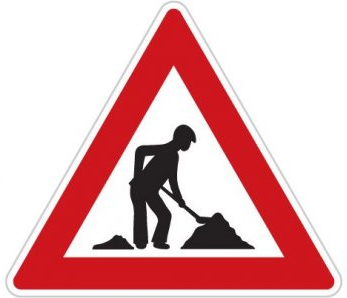 